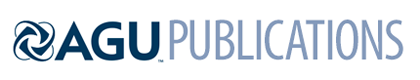 [Global Biogeochemical Cycles]Supporting Information forSediment release in the Benguela Upwelling System dominates trace metal input to the shelf and the eastern South AtlanticTe Liu1*, Stephan Krisch1†, Ruifang C. Xie1,2*, Mark J. Hopwood1,3 , Marcus Dengler1 and Eric P. Achterberg11 GEOMAR Helmholtz Centre for Ocean Research Kiel, Kiel, Germany.2 School of Oceanography, Shanghai Jiao Tong University, Shanghai, China.3 Department of Ocean Science and Engineering, Southern University of Science and Technology, Shenzhen, China.Corresponding author: Te Liu (tliu@geomar.de) and Ruifang C. Xie (ruifang.xie@sjtu.edu.cn)†Now at Bundesanstalt für Gewässerkunde, Am Mainzer Tor 1, 56068 Koblenz Contents of this file Tables S1 to S4Table S1. Values of dissolved trace metals (TMs) for SAFe S, SAFe D2, GSP and GSC Certified Reference Materials (CRMs).  Note. a Bruland K.W., 2009. GEOTRACES and SAFe Intercalibrations, Consensus Values for the GEOTRACES 2008 and SAFe Reference Samples. In: https://websites.pmc.ucsc.edu/~kbruland/GeotracesSaFe/kwbGeotracesSaFe.htmlb In: https://www.geotraces.org/standards-and-reference-materials/c Dissolved cobalt (Co) values reported by Wuttig et al., (2019) were obtained without UV digestion, representing only the labile fraction. d We suspect our measured Cd concentrations of GSC were slightly higher probably because of mass spectrometry interferences from polyatomic ions (e.g.  95Mo16O+, 94Mo16OH+, 98Mo16O+, 96Mo18O+ and 97Mo16O+).Table S2. Values for manifold blanks (±1 standard deviation of repeated measurements (n)) as well as combined blank with resulting detection limits (three times the standard deviation of the blanks: 3 × SD) (Rapp et al., 2017).Note. The procedural blank represents manifold blanks plus buffer blanks. Table S3. The variance and coefficients of the principal components.Table S4. Pearson correlations of dissolved trace metal concentrations, macronutrients, Apparent Oxygen Utilization (AOU) and depth for our study area.Table S5. Water masses present at our study site, and their characteristic neutral density, depth (m), salinity (psu), potential temperature (℃), dissolved Cd and Ni concentrations (nM).Note. Data is from literature (Baars et al., 2014; Boye et al., 2012; Kenneth W. Bruland & Franks, 1983; Liu & Tanhua, 2021; Middag et al., 2018, 2020; Xie et al., 2014, 2019).Table S6. Vertical fluxes at each station across the 26.5 kg m-3 isopycnal on the Namibian shelf including diffusive and upwelling fluxes (in unit of μmol m-2 d-1).Figure S1. Plots of daily and monthly precipitation rate (upper and lower panel, respectively) during the GA08 cruise period and during the year of 2015. Data and plots were retrieved from the NASA Goddard Earth Sciences Data and Information Services Center (GES DISC): https://disc.gsfc.nasa.gov/datacollection/TRMM_3B42_Daily_7.html (Goddard Earth Sciences Data and Information Services Center (2016). 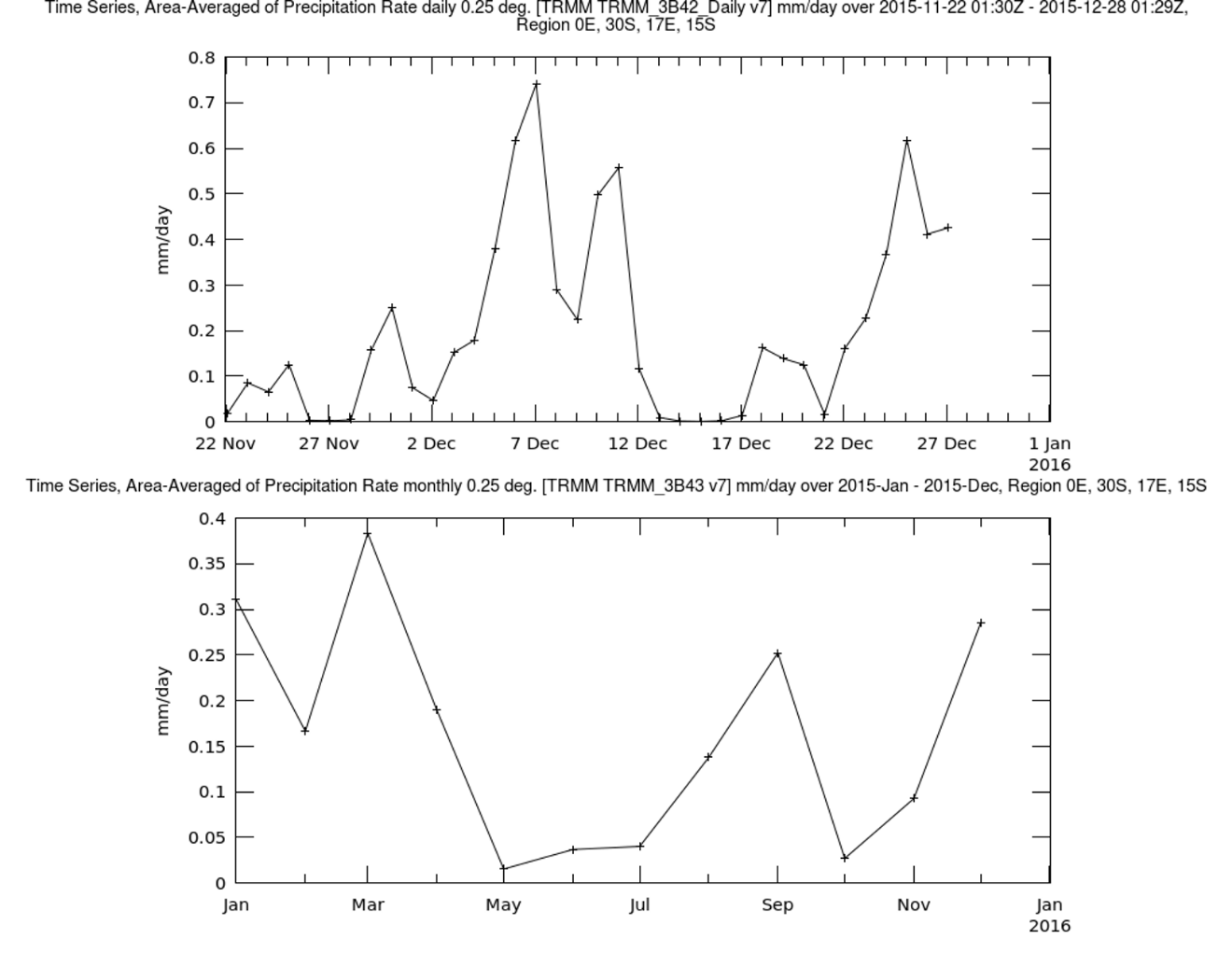 References Baars, O., Abouchami, W., Galer, S. J. G., Boye, M., & Croot, P. L. (2014). Dissolved cadmium in the Southern Ocean: Distribution, speciation, and relation to phosphate. Limnology and Oceanography, 59(2), 385–399. https://doi.org/10.4319/lo.2014.59.2.0385Boye, M., Wake, B. D., Lopez Garcia, P., Bown, J., Baker, A. R., & Achterberg, E. P. (2012). Distributions of dissolved trace metals (Cd, Cu, Mn, Pb, Ag) in the southeastern Atlantic and the Southern Ocean. Biogeosciences, 9(8), 3231–3246. https://doi.org/10.5194/bg-9-3231-2012Bruland, Kenneth W., & Franks, R. P. (1983). Mn, Ni, Cu, Zn and Cd in the Western North Atlantic. In Trace Metals in Sea Water (pp. 395–414). Boston, MA: Springer US. https://doi.org/10.1007/978-1-4757-6864-0_23Goddard Earth Sciences Data and Information Services Center (GES DISC). TRMM (TMPA) Precipitation L31 day 0.25 Degree×0.25 Degree V7. 2010. Available online: http://disc.sci.gsfc.nasa.gov/datacollection/TRMM_3B42_daily_V7.html (accessed on 17 August 2016).Liu, M., & Tanhua, T. (2021). Water masses in the Atlantic Ocean: Characteristics and distributions. Ocean Science, 17(2), 463–486. https://doi.org/10.5194/os-17-463-2021Middag, R., van Heuven, S. M. A. C., Bruland, K. W., & de Baar, H. J. W. (2018). The relationship between cadmium and phosphate in the Atlantic Ocean unravelled. Earth and Planetary Science Letters, 492, 79–88. https://doi.org/10.1016/j.epsl.2018.03.046Middag, R., de Baar, H. J. W., Bruland, K. W., & van Heuven, S. M. A. C. (2020). The Distribution of Nickel in the West-Atlantic Ocean, Its Relationship With Phosphate and a Comparison to Cadmium and Zinc. Frontiers in Marine Science, 7(March), 1–17. https://doi.org/10.3389/fmars.2020.00105Rapp, I., Schlosser, C., Rusiecka, D., Gledhill, M., & Achterberg, E. P. (2017). Automated preconcentration of Fe, Zn, Cu, Ni, Cd, Pb, Co, and Mn in seawater with analysis using high-resolution sector field inductively-coupled plasma mass spectrometry. Analytica Chimica Acta, 976, 1–13. https://doi.org/10.1016/j.aca.2017.05.008Wuttig, K., Townsend, A. T., van der Merwe, P., Gault-Ringold, M., Holmes, T., Schallenberg, C., ... & Bowie, A. R. (2019). Critical evaluation of a seaFAST system for the analysis of trace metals in marine samples. Talanta, 197, 653-668. https://doi.org/10.1016/j.talanta.2019.01.047Xie, R. C., Galer, S. J. G., Abouchami, W., Rijkenberg, M. J. A., De Jong, J., De Baar, H. J. W., & Andreae, M. O. (2015). The cadmium-phosphate relationship in the western South Atlantic - The importance of mode and intermediate waters on the global systematics. Marine Chemistry, 177, 110–123. https://doi.org/10.1016/j.marchem.2015.06.011Xie, R. C., Rehkämper, M., Grasse, P., van de Flierdt, T., Frank, M., & Xue, Z. (2019). Isotopic evidence for complex biogeochemical cycling of Cd in the eastern tropical South Pacific. Earth and Planetary Science Letters, 512, 134–146. https://doi.org/10.1016/j.epsl.2019.02.001CRMsTMsConsensus/Reported value (nM)Measured value (nM)SAFe SaMn0.79 ± 0.060.860 ± 0.099 (n=2)SAFe SaFe0.093 ± 0.0080.106 ± 0.013 (n=2)SAFe SaCo0.0048 ± 0.00120.005 ± 0.002 (n=2)SAFe SaNi2.28 ± 0.09SAFe SaCu0.52 ± 0.05SAFe SaCd0.0011 ± 0.0003SAFe D2aMn0.35 ± 0.050.303 ± 0.002 (n=2)SAFe D2aFe0.933 ± 0.0231.068 ± 0.275 (n=2)SAFe D2aCo0.0457 ± 0.00290.054 ± 0.004 (n=2)SAFe D2aNi8.63 ± 0.25SAFe D2aCu2.28 ± 0.15SAFe D2aCd0.986 ± 0.023GSCbMn2.180 ± 0.0751.848 ± 0.340 (n =9)GSCbFe1.535 ± 0.1151.600 ± 0.156 (n =9)GSCbCoc0.084 ± 0.0040.117 ± 0.007 (n =9)GSCbNi4.393 ± 0.2054.270 ± 0.304 (n =9)GSCbCu1.099 ± 0.1491.293 ± 0.119 (n =9)GSCbCd0.364 ± 0.022d0.435 ± 0.037 (n =9)dTMsProcedural blank ± 1sd(pM)nDetection limit (3sd)(pM)Mn8.8 ± 3.536010.6Fe60.6 ± 23.825571.4Co1.9 ± 1.03753.0Ni412.4 ± 262.9210788.7Cu17.0 ± 13.621040.7Cd4.8 ± 2.61357.7Eigen-analysis of the Correlation MatrixEigen-analysis of the Correlation MatrixEigen-analysis of the Correlation MatrixEigen-analysis of the Correlation MatrixEigenvalueVariance PercentCumulativeDim.16.21051.7%51.7%Dim.23.49029%80.8%Dim.30.9828.18%88.9%EigenvectorsEigenvectorsEigenvectorsEigenvectorsPC1PC2PC3Depth0.220-0.3940.277Cd0.365-0.085-0.035Mn0.0500.3540.685Fe0.1750.3730.233Co0.1980.4260.214Ni0.357-0.1770.031Cu0.257-0.3250.285NOx0.367-0.009-0.247Si0.336-0.2270.166phosphate0.3800.048-0.169Oxygen-0.213-0.3900.295AOU0.3390.221-0.259AOUOxygenPhosphateSiNOxCuNiCoFeMnCdDepth0.130.270.370.850.390.820.67-0.27-0.16-0.260.54Cd0.67-0.310.830.800.870.570.890.310.300.0251Mn0.18-0.310.095-0.10-0.0040-0.14-0.0510.720.531Fe0.59-0.660.400.200.28-0.0800.140.721Co0.68-0.770.510.0800.44-0.0570.211Ni0.56-0.160.820.850.830.691Cu0.240.0910.470.840.481NOx0.81-0.520.960.671Si0.50-0.120.691Phosphate0.85-0.581Oxygen-0.891Water MassNeutral DensityDepthSalinityPotential TemperatureCdNiSouth Atlantic Central Water (SACW)26.5-26.9334.9-35.49.44-13.6Antarctic Intermediate Water (AAIW)26.95-27.4<150034.33.80.535.59North Atlantic Deep Water (NADW)27.85-28.05<350034.972.40.223.78Antarctic Bottom Water (AABW)28-28.3>350034.66-0.10.787.72Station No.FeCoMnLocation41.1 ± 0.440.048 ± 0.0200.66 ± 0.27Shelf32.5 ± 1.10.059 ± 0.0261.2 ± 0.51Shelf21.8 ± 0.820.061 ± 0.027-0.41 ± 0.18Shelf522.8 ± 1.20.013 ± 0.006-0.42 ± 0.18Shelf512.5 ± 1.10.083 ± 0.0370.48 ± 0.22Shelf502.9 ± 1.20.049 ± 0.0210.71 ± 0.31Shelf490.64 ± 0.280.078 ± 0.035-0.32 ± 0.14Shelf474.1 ± 1.90.063 ± 0.0290.11 ± 0.048shelf454.7 ± 1.40.095 ± 0.0283.7 ± 1.1shelf440.74 ± 0.260.022 ± 0.008-0.044 ± 0.015shelf430.24 ± 0.0960.002 ± 0.001-0.15 ± 0.060shelf edge420.053 ± 0.0440.002 ± 0.002-0.11 ± 0.091shelf edge